Pressemeldung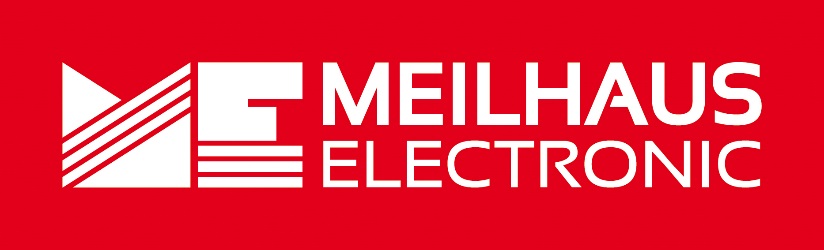 Datum:	Oktober 2020Text/Bilder online:	https://www.meilhaus.de/infos/news/presse/2020-q4
PR24-2020-eaton-sefelec.docx
PR24-2020-eaton-sefelec-1.jpg
PR24-2020-eaton-sefelec-2.jpgThema/Subject:	Eaton-Sefelec-Produkte bei Meilhaus Electronic GmbH.Sperrfrist:	-Profi-Produkte für die HochspannungsprüfungMesstechnik von Sefelec bei Meilhaus ElectronicAlling, Oktober 2020 – Die französische Firma Sefelec entwickelt seit über 30 Jahren Prüfgeräte für den Bereich elektrische Sicherheitsprüfung, Kabel- und Kabelbaumprüfung sowie Rückwandplatinen-Prüfung. Im Jahr 2013 wurde Sefelec in die global agierende Eaton-Gruppe integriert, die auf Energiemanagement-Technologien (Hydraulik, Fahrzeug, Mikronetze) spezialisiert ist. Neu im Sortiment der Meilhaus Electronic GmbH sind Sefelec-Produkte aus den Bereichen Hochspannungs-Kabeltester, Sicherheitstester für Erddurchgang, Tester für Durchschlagfestigkeit und Isolationswiderstand, Isolationswiderstands-/Megaohm/Theraohm-Messgeräte und Picoampere-Meter. Der Synor 5000R ist ein im Rack montierbarer Hochspannungskabeltester. Die Messfunktionen umfassen Durchgangsprüfungen, Isolationsprüfungen, Hipot-Prüfungen und Komponententests (bis zu 100.000 Punkte). Die Sicherheitstester eigenen sich je nach Ausführung zur Messung sehr kleiner oder sehr großer Widerstände (bis 200 GΩ / 2000 TΩ,  20 pA...20 mA).Die Firma Eaton Sefelec stellt verschiedene Sicherheitstester zur Verfügung. Das Sefelec 1500M ist ein neues Isolationswiderstands-/Tera-Ohmmeter / Pico-Amperemeter, das auf ARM-Dual Core- und DSP-Technologien basiert und von diesen gesteuert wird. Dank seiner Messgenauigkeit und der hohen Messgeschwindigkeit eignet sich das Gerät besonders für die Qualitätskontrolle. Die Isolationsmessung des Teraohm-Meters reicht von 100 Ω...2000 TΩ, die Picoampere-Meter-Funktion misst von 20 pA...20 mA und die Messspannung ist in 1-V-Schritten von 1 bis 1500 VDC einstellbar. Das Sefelec 1000M ist ebenfalls ein Isolationswiderstands-Messgerät, und zwar für den Megaohm-Bereich (bis 200 GΩ bei 1000 VDC). Auch hier sorgen die ARM-Dual-Core und Nand-3D-Technologien für erhöhte Genauigkeit, Stabilität und Wiederholbarkeit, DSPs beschleunigen Messungen und Produktionstests. Die Prüfung des Isolations-Widerstandes ist in vielen Bereichen gesetzlich vorgeschrieben, wie zum Beispiel in der Haus-/Gebäude-Technik oder in Elektro-Fahrzeugen. Gemessen wird der Isolations-Widerstand zwischen jedem aktiven Leiter und dem Schutzleiter/Erde. Dabei muss jeder einzelne Stromkreis einen Mindest-Isolationswiderstand einhalten, die gesamte Anlage kann aber einen niedrigeren Wert haben. Ebenfalls zur Sefelec 5x-Serie gehören die Tester Sefelec 56H/506H, 56D/506D und 56S/506S. Mit diesen Sicherheitstestern lassen sich, je nach Modell, Prüfungen der Durchschlagfestigkeit, des Isolationswiderstandes und des Erdungsdurchgangs durchführen. Mit der Erdungs-Messung wird die Wirksamkeit von Erdungen getestet, um die Sicherheit von Personen, Tieren und technischen Geräten zu gewährleisten. Geprüft werden Erdungs-Widerstand bzw. Erdungs-Impedanz, um sicherzustellen, dass Schutzerdungen/Betriebserdungen die von einschlägigen Normen geforderten Werte einhalten. Mit den  Sefelec 56H/506H Geräten lassen sich Tests zur Durchschlagfestigkeit bei 5 kVAC 50 VA und 6 kVDC / 5 kVAC 500 VA und 6 kVDC durchführen (Hipot-Tester). Die Sefelec 56D/506D Geräte ermöglichen zusätzlich die Durchführung von Tests des Isolationswiderstandes bis 2 TΩ bei 1000 VDC, wobei die Spannung in 1-V-Schritten von 10...1000 VDC einstellbar ist (Hipot- und Isolations-Tester). Die Sefelec 56S/506S Geräte ermöglichen zusätzlich einen Test des Erdungsdurchgangs, wobei der Messstrom in 0,5-A-Schritten von 5...32 AAC (5...50 AAC mit Option 50A) einstellbar ist, die max. Leerlaufspannung 6 VAC (8 VAC mit Option 50A) beträgt und der Messbereich 0...960 mΩ bei 6 VAC / 0...1,500 Ω bei 8 VAC umfasst (Hipot-, Isolations- und Masse-Kontinuitäts-Tester). Das Sefelec 32C ist ein Messgerät für Erddurchgang/Masse-Kontinuität, das ebenfalls auf den ARM-Dual-Core- und DSP-Technologien basiert und bis 32 A, optional bis 50 A prüft. Das Gerät arbeitet mit programmierbaren Test-Rampen, Anstieg, Stetig, Abfall sowie in einem Mehrrampen-Modus, bis zu 7 Schritte. Durch den Sequenzmodus ist der Tester einfach zu handhaben und in eine Steuerung oder einen Prüfstand zu integrieren. Erhältlich sind die Sefelec-Geräte im Webshop unter www.meilhaus.de.Über Meilhaus Electronic:Die Meilhaus Electronic GmbH mit Sitz in Alling bei München gehört zu den führenden europäischen Entwicklern, Herstellern und Vertriebs-Unternehmen auf dem Gebiet der PC-Mess- und Schnittstellen-Technik. Seit 1977 bietet die Meilhaus Electronic GmbH Know-how, innovative Entwicklungen und individuelle, kundenspezifische, EMV-gerechte Lösungen für die professionelle Messtechnik im Bereich der Hochfrequenztechnik. Das Produktspektrum umfasst Messinstrumente wie VNA, 5G Transceiver Messgerät, Funkkommunikationsanalysator, Datenlogger, Schnittstellen, Kabeltester, Software sowie PC-Karten und Komponenten für PCI-Express, PCI, USB und Ethernet.Im März 2017 feierte Meilhaus Electronic das 40-jährige Firmenjubiläum.Alles rund um die PC-Messtechnik: Messwerterfassung, Steuerung und Datenübertragung in Labor und Industrie. Erfahren Sie mehr unter www.meilhaus.dePresse-KontaktMarcella Dallmayer
m.dallmayer@meilhaus.deErnst Bratz
e.bratz@meilhaus.de
Tel. (0 81 41) 52 71-171Wir freuen uns über eine Veröffentlichung (Print/Online/Newsletter) und stehen Ihnen für weitere Beiträge und Rückfragen gerne zur Verfügung.Die aktuelle Pressemitteilung inklusive hochauflösendem Bildmaterial finden Sie zum Download unter 
www.meilhaus.de/infos/news/presseMeilhaus Electronic GmbHMEsstechnik fängt mit ME an.www.meilhaus.comAm Sonnenlicht 282239 Alling bei MünchenTel.:	(0 81 41) 52 71 - 0Fax:	(0 81 41) 52 71 - 129sales@meilhaus.de